Publish Your Self AssessmentYou will now attach and/or embed your self-assessment to the bottom of the blog post with the artifact you have chosen. You may choose to make this post private or public. After placing your artifact on a blog post, follow the instructions below.Categories - Self-AssessmentTags - Now tag your post using the tag that corresponds to the competency that you have written about. You can choose more than one. Please use lower case letters and be exact.#creativethinkingcc#communicationcc#criticalthinkingcc#socialresponsibilitycc#personalidentitycc#personalawarenessccUse the Add Document button located at the top of your post page and embed your self-assessment at the bottom of your blog post.Publish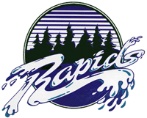 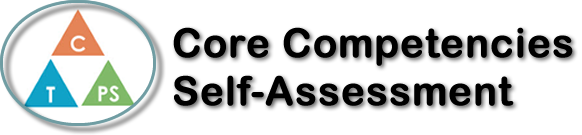 Name: Ghazal HaidariDate:  Dec 22, 2017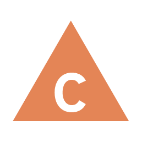 How does the artifact you selected demonstrate strengths & growth in the communication competency?In what ways might you further develop your communication competency?Self-ReflectionDescribe how the artifact you selected shows your strengths & growth in specific core competencies. The prompt questions on the left - or other self-assessment activities you may have done - may guide your reflection process.Critical thinking:My infographic helped me to improve on my critical thinking for core competencies. For the infographic, I had to use what I knew about a certain battle and put all information together and give a brief explanation. This helped me to think critically about what was importantly needed and what happened during the event. It helped to pick out important detail and make a creative outlook for the project. Getting help for some information online, I looked at different sites talking about the same topic and compared and contrasted the events. I was able to use a lot of information that was similar to other information. My infographic helped me to think critically about adding certain information to my project, learning and knowing different events that accord in the battle I chose. 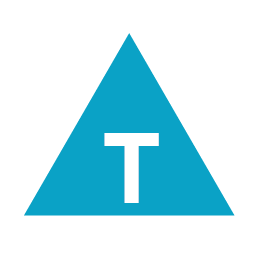 How does the artifact you selected demonstrate strengths & growth in the thinking competencies?In what ways might you further develop your thinking competencies?Self-ReflectionDescribe how the artifact you selected shows your strengths & growth in specific core competencies. The prompt questions on the left - or other self-assessment activities you may have done - may guide your reflection process.Critical thinking:My infographic helped me to improve on my critical thinking for core competencies. For the infographic, I had to use what I knew about a certain battle and put all information together and give a brief explanation. This helped me to think critically about what was importantly needed and what happened during the event. It helped to pick out important detail and make a creative outlook for the project. Getting help for some information online, I looked at different sites talking about the same topic and compared and contrasted the events. I was able to use a lot of information that was similar to other information. My infographic helped me to think critically about adding certain information to my project, learning and knowing different events that accord in the battle I chose. 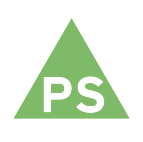 How does the artifact you selected demonstrate strengths & growth in the personal & social competencies?In what ways might you further develop your personal & social competencies?Self-ReflectionDescribe how the artifact you selected shows your strengths & growth in specific core competencies. The prompt questions on the left - or other self-assessment activities you may have done - may guide your reflection process.Critical thinking:My infographic helped me to improve on my critical thinking for core competencies. For the infographic, I had to use what I knew about a certain battle and put all information together and give a brief explanation. This helped me to think critically about what was importantly needed and what happened during the event. It helped to pick out important detail and make a creative outlook for the project. Getting help for some information online, I looked at different sites talking about the same topic and compared and contrasted the events. I was able to use a lot of information that was similar to other information. My infographic helped me to think critically about adding certain information to my project, learning and knowing different events that accord in the battle I chose. 